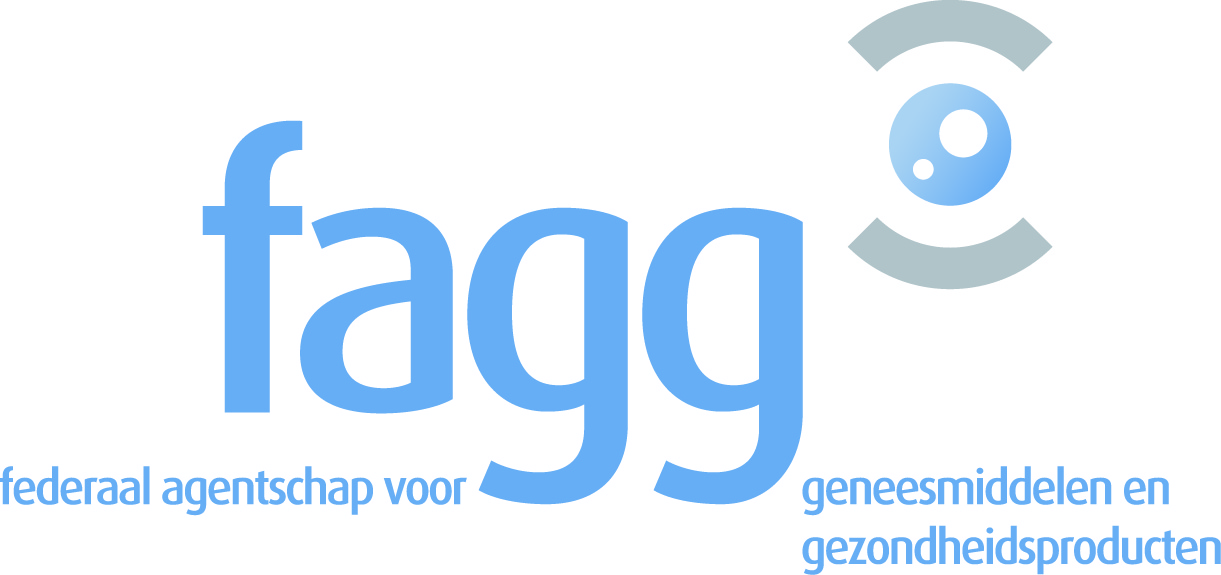 (*) Bij omzetting van 4 pag AMM naar light AMM, zal bij het afsluiten van elk pakket van wijzigingen een voorstel light AMM gevraagd worden. Wanneer u eenmaal over een light AMM beschikt, dient enkel nog een voorstel ingediend te worden bij afsluiten wanneer de light AMM onderhevig is aan de wijziging.(**) Voor geregistreerde geneesmiddelen waarvoor het FAGG nog niet beschikt over een 4 pagina AMM, zal bij het afsluiten van een pakket van wijzigingen toch nog een voorstel 4 pag AMM gevraagd worden.Check-list bij afsluiten van een dossierNieuwe registratieVijfjaarlijkse hernieuwingVariaties type II, type I en administratieve variatiesVereenvoudigd Registratiebewijs (AMM light) cf omzendbrief 522.altijdIndien gewijzigd(*)Registratiebewijs (4 pag AMM) cf. omzendbrief 439Enkel voor nieuwe registratieNiet (**)Delegation of Power (indien MAH in buitenland is gevestigd)Enkel voor nieuwe registratieIndien gewijzigdFinal Summary of Product Characteristics, leaflet and labelling(enkel in geval van een MRP/DCP – via RMS)altijdIndien gewijzigdConformiteitsverklaring cf. omzendbrief 469altijdIndien de bijsluiters wijzigenSamenvatting van de kenmerken van het product in Nederlands/Frans (cf. omzendbrief 469)altijdIndien gewijzigdBijsluiter in Nederlands, Frans en Duits (cf. omzendbrief 469)altijdIndien gewijzigdVerpakkingsontwerp in Nederlands, Frans en Duits alsook een Mock-up (cf. omzendbrief 469)altijdIndien gewijzigdBetrokken origineel registratiebewijs (AMM) (met aangehechte bijsluiters) Altijd bij vijfjaarlijkse hernieuwing,Enkel bij line extensions met gemeenschappelijke bijsluitersAltijd, behalve wanneer er niets gewijzigd wordt aan de AMM/BijsluitersPost-approval commitments Mock-upPost-approval commitment distributorIndien van toepassingIndien van toepassingGDP certificaat of distributievergunning voor fabrikanten die in het buitenland gevestigd zijnaltijd